Уважаемые родители!В момент улучшения эпидемиологической обстановки по коронавирусной инфекции мы предлагаем вам защитить своих детей от возможных осложнений этого вирусаи сделать прививки от пневмококковой и менингококковой инфекции.Вакцинация бесплатная. Проводится после предварительного осмотра врача.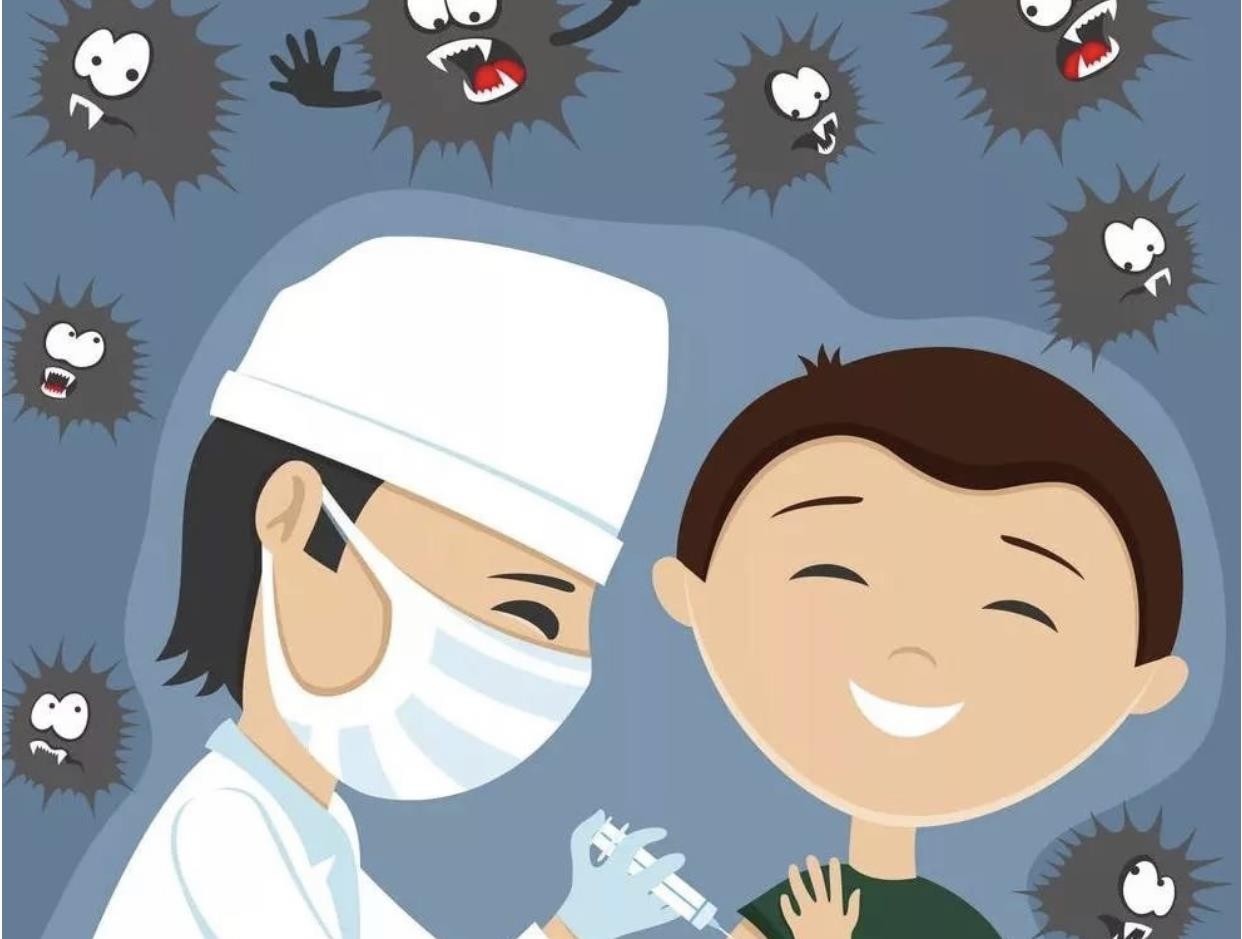 